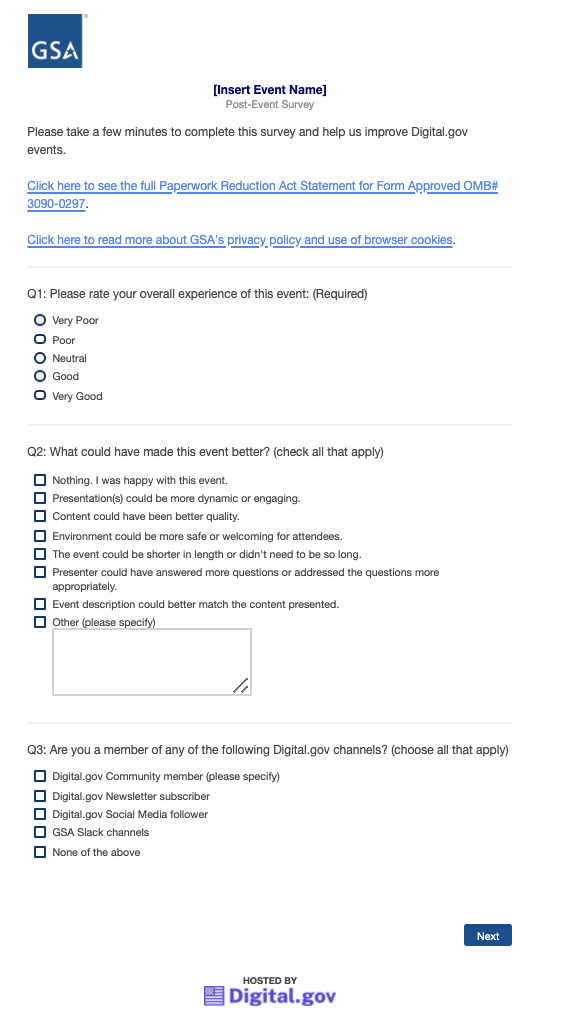 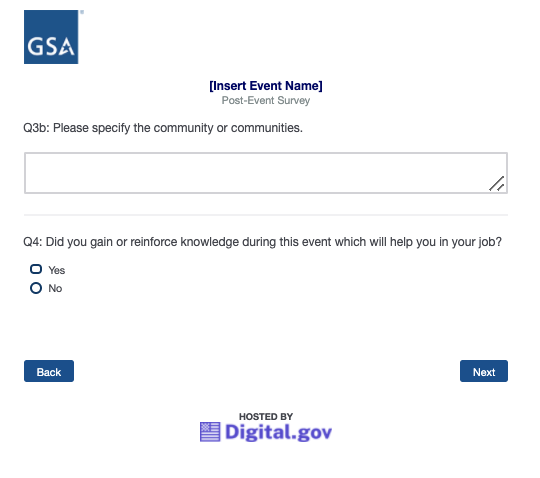 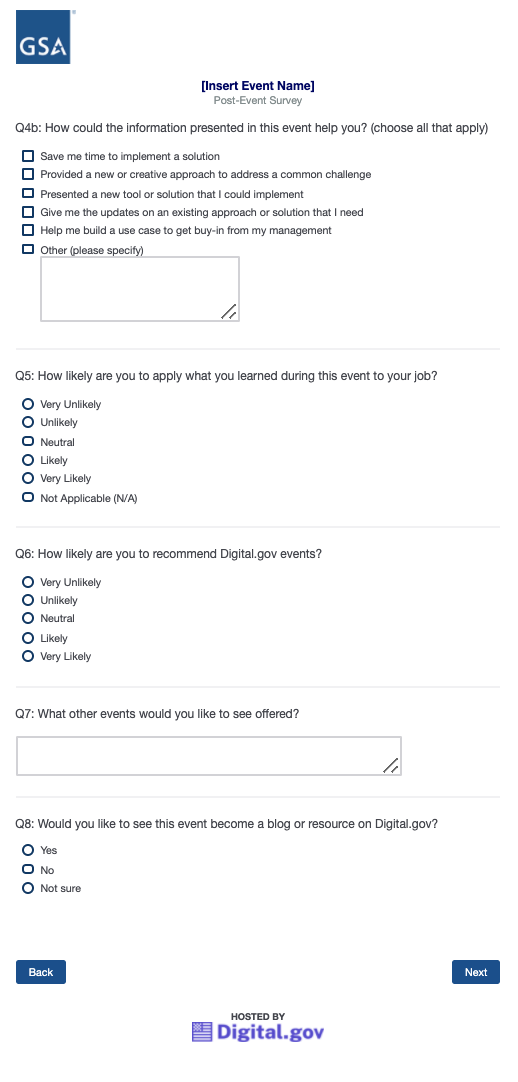 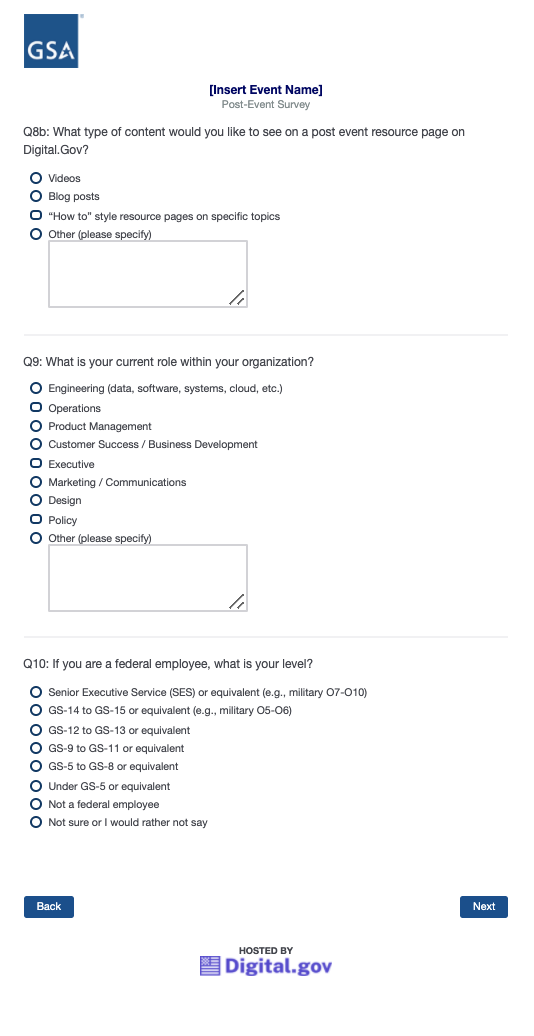 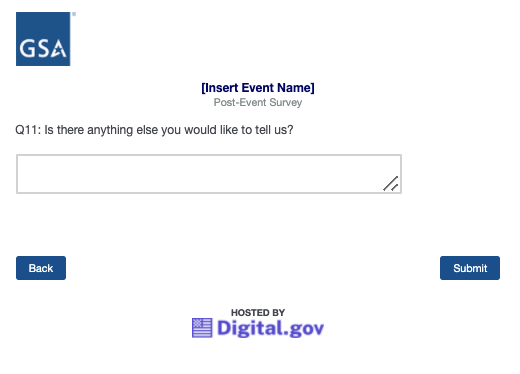 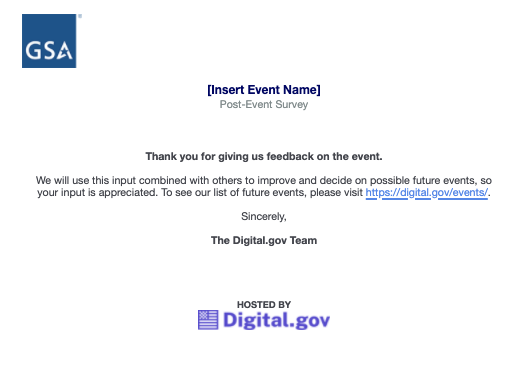 Hyperlinks go to the following webpages: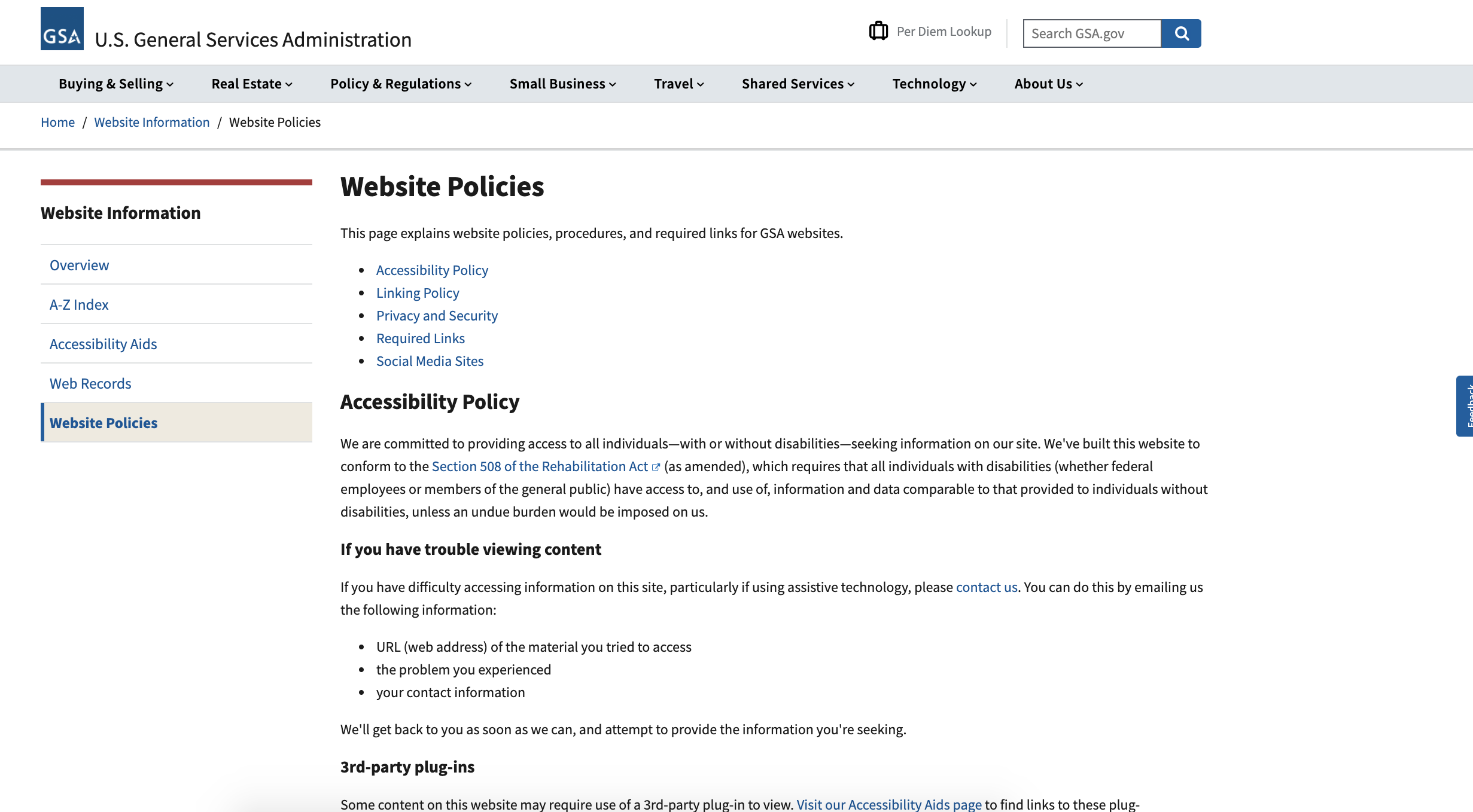 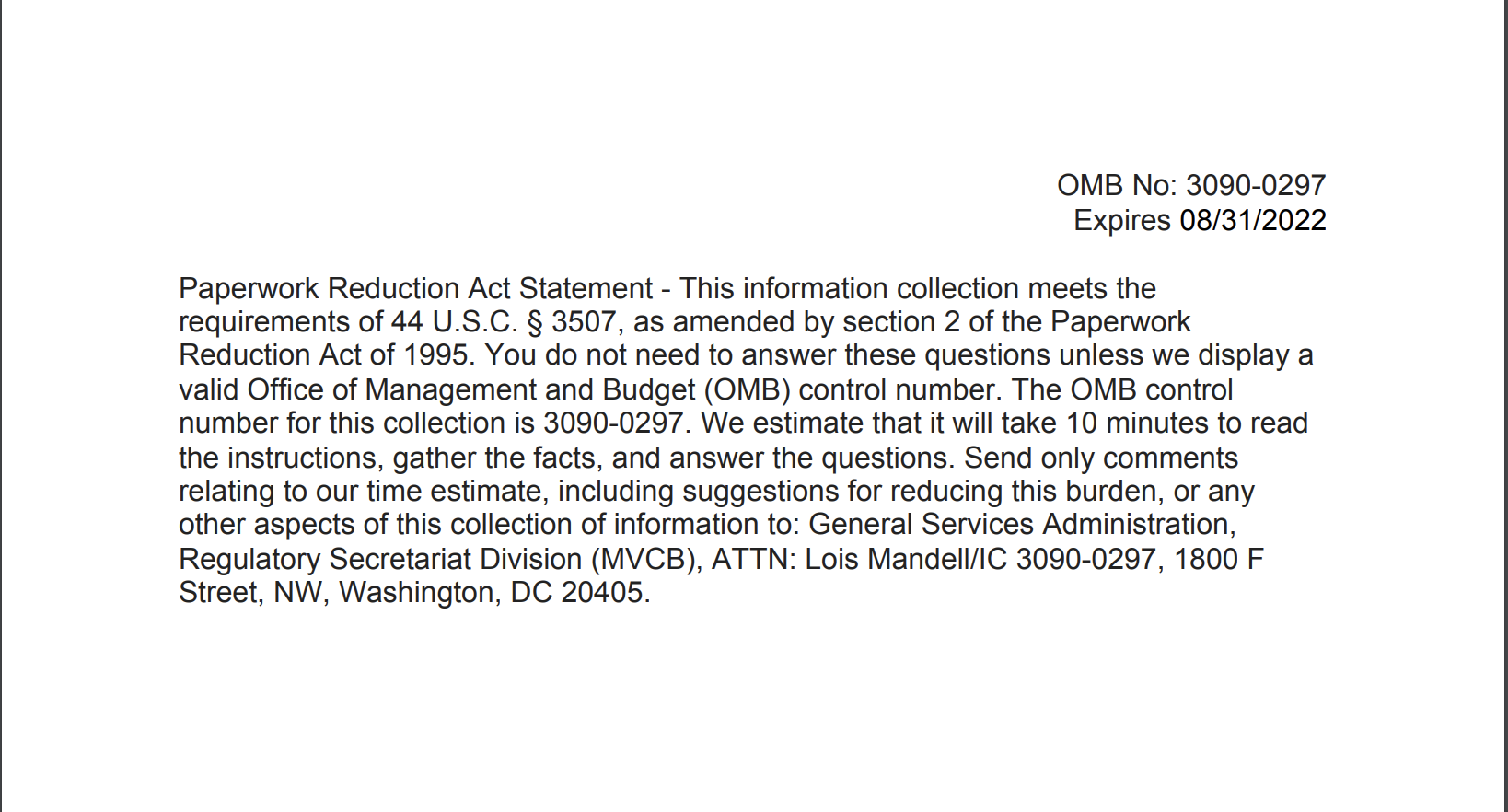 